Foclóir agus frásaíAn aimsir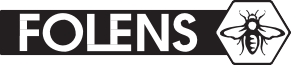 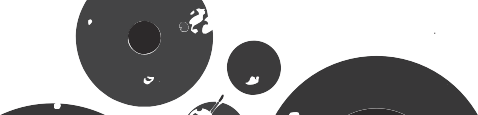 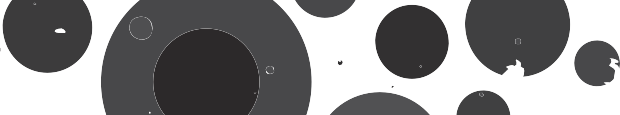 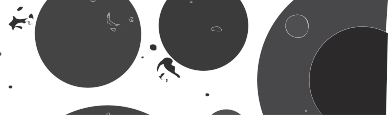 	Leabhar an Mhúinteora E & FGaeilgeBéarlaGaeilgeBéarlaálainnﬁnesiocfrosttehotceofogfuarcoldsneachtasnowgrianmharsunnyleac oighiricescamallachcloudystoirmstormﬂiuchwettornádótornadotirimdrytintreachlightninggaofarwindytoirneachthunderspéirskyAn fómharThe autumnscamallcloudAn geimhreadhThe winterbáisteachrainAn t-earrachThe springbogha báistírainbowAn samhradhThe summer